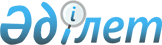 О внесении изменений и дополнений в Закон Республики Казахстан "О республиканском бюджете на 2001 год"Закон Республики Казахстан от 10 ноября 2001 года N 254
     Статья 1. Внести в Закон Республики Казахстан от 22 декабря 2000 г.
 
 Z000131_ 
  "О республиканском бюджете на 2001 год" (Ведомости Парламента 
Республики Казахстан, 2000 г., N 23, ст. 412; 2001 г., N 9, ст. 84) 
следующие изменения и дополнения:
     1) в части первой статьи 1:
     цифру "340639252" заменить цифрой "391243591";
     цифру "12189836" заменить цифрой "13050958";
     цифру "465372466" заменить цифрой "487339468";
     цифру "31314578" заменить цифрой "28914508";
     цифру "59177539" заменить цифрой "27279010";
     цифру "2,1" заменить цифрой "0,9";
     слова "валовому внутреннему продукту" заменить словами 
"прогнозируемому объему валового внутреннего продукта";
     2) статью 14 после слова "налоговой" дополнить словами ", с 22 января 
2001 года - финансовой";
     3) в статье 16-1 цифру "12000000" заменить цифрой "20000000";
     4) в статье 16-3 цифру "530000" заменить цифрой "780000";
     5) в статье 17 цифру "100000" заменить цифрой "200000";
     6) в статье 18:
     цифру "7181396" заменить цифрой "13183164";
     цифру "2200000" заменить цифрой "2476790";
     цифру "3658656" заменить цифрой "8915824";
     цифру "1524200" заменить цифрой "5475535";
     цифру "1066188" заменить цифрой "2115108"; 
     цифру "404268" заменить цифрой "289268";
     цифру "664000" заменить цифрой "1035913";
     цифру "921144" заменить цифрой "1285954"; 
     абзац девятый дополнить словами ", выплаты единовременных пособий и
возмещения транспортных расходов;";
     дополнить абзацем следующего содержания:
     "Министерству энергетики и минеральных ресурсов Республики Казахстан -
103000 тыс. тенге на погашение кредиторской задолженности за выполненные 
работы по государственному геологическому изучению и охране недр.";
     7) в статье 19:
     цифру "5258913" заменить цифрой "5316913";
     цифру "4428000" заменить цифрой "5028000";
     цифру "230913" заменить цифрой "288913";
     абзац четвертый исключить;
     8) в статье 22 цифру "660000000" заменить цифрой "615000000";
     9) приложение 1 к указанному Закону изложить в новой редакции 
согласно приложению 1 к настоящему Закону.
     Статья 2. Настоящий Закон вводится в действие с 1 января 2001 года.

     Президент
 Республики Казахстан
                                          Приложение 1
                                   к Закону Республики Казахстан
                                 "О внесении изменений и дополнений
                                   в Закон Республики Казахстан
                              "О республиканском бюджете на 2001 год"
                               от 10 ноября 2001 года N 254-II ЗРК

                                          Приложение 1



                                   к Закону Республики Казахстан
                               "О республиканском бюджете на 2001 год"
                                от 22 декабря 2000 года N 131-II ЗРК 




         Республиканский бюджет Республики Казахстан на 2001 год
---------------------------------------------------------------------------
Категория                          Наименование              !    сумма 
   Класс                                                     !
      Подкласс                                               ! тыс.тенге
         Специфика                                           !
-------------------------------------------------------------!-------------
 1           !                      2                        !     3     
---------------------------------------------------------------------------
                            I. Доходы                          391 243 591
1            Налоговые поступления                             294 758 719
   1         Подоходный налог на доходы                         88 337 135
      1      Подоходный налог с юридических лиц                 88 337 135
         1   Подоходный налог с юридических лиц-резидентов      47 948 306
         2   Подоходный налог с юридических лиц-нерезидентов     3 100 971
         3   Подоходный налог с юридических лиц-резидентов,      2 047 736
             удерживаемый у источника выплаты
         4   Подоходный налог с юридических лиц-нерезидентов,    5 034 317
             удерживаемый у источника выплаты
         5   Подоходный налог с юридических лиц-организаций     30 205 805
             сырьевого сектора по перечню, устанавливаемому
             Правительством Республики Казахстан
   4         Налоги на собственность                               407 732
      2      Сбор за регистрацию эмиссии ценных бумаг и            407 732
             присвоение национального идентификационного 
             номера эмиссии акций, не подлежащей
             государственной регистрации
         1   Сбор за регистрацию эмиссии ценных бумаг и            407 732
             присвоение национального идентификационного 
             номера эмиссии акций, не подлежащей 
             государственной регистрации
   5         Внутренние налоги на товары, работы и услуги      180 178 752
      1      Налог на добавленную стоимость                    134 203 500
         1   Налог на добавленную стоимость на произведенные    61 739 600 
             товары, оказанные услуги на территории 
             Республики Казахстан
         2   Налог на добавленную стоимость на товары, работы   72 230 900
             и услуги, импортируемые на территорию Республики 
             Казахстан
         3   Налог на добавленную стоимость на произведенные       233 000
             сырьевые товары, оказанные услуги от организаций
             сырьевого сектора по перечню, устанавливаемому
             Правительством Республики Казахстан
      2      Акцизы                                             17 975 492 
         1   Все виды спирта, произведенные на территории          578 730 
             Республики Казахстан
         2   Водка, произведенная на территории Республики       1 379 050 
             Казахстан
         3   Ликеро-водочные изделия, произведенные на             176 915 
             территории Республики Казахстан
         4   Вина, произведенные на территории Республики          218 002 
             Казахстан
         5   Коньяки, произведенные на территории Республики         9 565 
             Казахстан
         6   Шампанские вина, произведенные на территории            8 995 
             Республики Казахстан
         7   Пиво, произведенное на территории Республики          503 695 
             Казахстан
         8   Крепленые напитки, крепленые соки и бальзамы,         228 650
             произведенные на территории Республики Казахстан
         9   Осетровая и лососевая рыбы, икра осетровых и          100 000
             лососевых рыб, деликатесы, приготовленные 
             из осетровых и лососевых рыб и икры, произведенные
             на территории Республики Казахстан
         10  Табачные изделия, произведенные на территории       3 109 093 
             Республики Казахстан 
         17  Ювелирные изделия из золота, платины или серебра,      20 458 
             произведенные на территории Республики Казахстан
         18  Виноматериалы, произведенные на территории             94 000 
             Республики Казахстан 
         28  Электроэнергия, произведенная на территории         1 383 300 
             Республики Казахстан
         29  Сырая нефть, включая газовый конденсат,             1 279 683
             произведенная на территории Республики Казахстан
         30  Бензин (за исключением авиационного),               6 461 000 
             произведенный на территории Республики Казахстан,
             кроме реализуемого со специально оборудованных 
             стационарных пунктов конечному потребителю 
         32  Дизельное топливо, произведенное на территории      1 155 600
             Республики Казахстан, кроме реализуемого со 
             специально оборудованных стационарных пунктов 
             конечному потребителю
         41  Все виды спирта, импортируемые на территорию           26 131
             Республики Казахстан
         42  Водка, импортируемая на территорию Республики           3 556
             Казахстан
         43  Ликеро-водочные изделия, импортируемые на               4 092
             территорию Республики Казахстан
         44  Вина, импортируемые на территорию Республики           53 516
             Казахстан
         45  Коньяки, импортируемые на территорию Республики        18 599
             Казахстан
         46  Шампанские вина, импортируемые на территорию              323
             Республики Казахстан
         47  Пиво, импортируемое на территорию Республики           78 966
             Казахстан
         48  Крепленые напитки, крепленые соки и бальзамы,          14 524
             импортируемые на территорию Республики Казахстан
         49  Осетровая и лососевая рыбы, икра осетровых и            2 793
             лососевых рыб, деликатесы, приготовленные из
             осетровых и лососевых рыб и икры, импортируемые на
             территорию Республики Казахстан                         
         50  Табачные изделия, импортируемые на территорию         117 375
             Республики Казахстан 
         55  Легковые автомобили (кроме автомобилей с ручным       302 925
             управлением, специально предназначенных для
             инвалидов), импортируемые на территорию Республики 
             Казахстан 
         57  Ювелирные изделия из золота, платины или серебра,      12 129 
             импортируемые на территорию Республики Казахстан
         58  Виноматериалы, импортируемые на территорию 
             Республики Казахстан                                    3 421
         60  Бензин (за исключением авиационного), импортируемый   593 901
             на территорию Республики Казахстан 
         68  Электроэнергия, импортируемая на территорию            36 505
             Республики Казахстан
      3      Поступления за использование природных и других    27 216 260
             ресурсов
         2   Налог на сверхприбыль                                 260 410
         5   Бонусы                                              1 372 000
         6   Роялти                                              3 471 722
         8   Доля Республики Казахстан по разделу продукции         96 811
             по заключенным контрактам
         9   Плата за использование радиочастотного ресурса        520 000 
             Республики Казахстан, включая платежи, связанные с
             вводом в эксплуатацию радиоэлектронных средств и 
             высокочастотных устройств на территории Республики 
             Казахстан
        10   Плата за пользование судоходными водными путями        43 307
        11   Плата за пользование животным миром                   125 100
        25   Бонусы от организаций сырьевого сектора               149 700
             (юридических лиц по перечню, устанавливаемому
             Правительством Республики Казахстан)
        26   Роялти от организаций сырьевого сектора            18 601 686
             (юридических лиц по перечню, устанавливаемому
             Правительством Республики Казахстан) 
        28   Доля Республики Казахстан по разделу продукции      2 575 524
             по заключенным контрактам от организаций 
             сырьевого сектора (юридических лиц по перечню, 
             устанавливаемому Правительством Республики
             Казахстан)
      4      Сборы за ведение предпринимательской и                783 500
             профессиональной деятельности 
         6   Сбор за проезд автотранспортных средств по            776 400 
             территории Республики Казахстан, кроме
             сборов за проезд по платным государственным
             автомобильным дорогам местного значения 
         9   Сбор за использование юридическими (кроме               5 000
             госпредприятий, госучреждений и некоммерческих
             организаций) и физическими лицами слов 
             "Казахстан", "Республика", "Национальный" 
             (полных, а также любых производных от них)
             в их фирменных наименованиях 
        11   Гербовый сбор в отношении переводных и простых
             векселей                                                2 100 
   6         Налоги на международную торговлю и внешние         25 252 900 
             операции
      1      Таможенные платежи                                 18 618 800
         1   Таможенные пошлины на ввозимые товары              17 649 376
         2   Таможенные пошлины на вывозимые товары                969 424
      2      Прочие налоги на международную торговлю и           6 634 100
             операции
         1   Поступления от осуществления таможенного            6 319 100 
             контроля и таможенных процедур
         2   Пошлины, взимаемые в качестве защитных мер            315 000 
             отечественных товаропроизводителей
   7         Прочие налоги                                         582 200
      1      Прочие налоги                                         582 200
         9   Прочие налоговые поступления в республиканский        582 200
             бюджет
2            Неналоговые поступления                            59 249 602 
   1         Доходы от предпринимательской деятельности и       39 244 059
             собственности
      1      Фактическая прибыль ведомственных предприятий         390 645 
             от реализации товаров и услуг с прибылью
         1   Доля прибыли республиканских государственных          390 645 
             предприятий
      2      Неналоговые поступления от юридических лиц и       38 656 314 
             финансовых учреждений
         1   Поступления от дохода Национального Банка           6 081 660
             Республики Казахстан
         2   Вознаграждения (интересы), полученные по            2 112 534 
             депозитам Правительства Республики Казахстан
         3   Поступление дивидендов на пакеты акций,             5 859 889
             являющихся республиканской собственностью
         4   Вознаграждения (интересы) за размещение средств         7 548 
             государственных внешних займов на счетах в 
             банках второго уровня
         5   Поступления от реализации конфискованного             167 538
             имущества, имущества, безвозмездно перешедшего
             в установленном порядке в республиканскую 
             собственность, в том числе товаров и
             транспортных средств, оформленных в
             таможенном режиме отказа в пользу государства
         7   Вознаграждения (интересы), полученные за              174 764 
             предоставление государственных кредитов
             правительствам иностранных государств
         11  Плата за предоставление в пользование                 512 344
             информации о недрах 
         12  Поступления от продажи имущества, принадлежащего        7 772 
             государственным учреждениям, финансируемым из                 
             республиканского бюджета
         20  Вознаграждения (интересы), полученные за              195 000
             предоставление кредитов из республиканского
             бюджета нижестоящим бюджетам
         21  Вознаграждения (интересы), полученные за              566 937 
             предоставление кредитов из республиканского
             бюджета юридическим и физическим лицам
         23  Плата за размещение в полосе отвода                     4 300 
             государственных автомобильных дорог
             республиканского значения объектов сервиса и
             рекламы
         25  Поступления от реализации вооружения и военной      1 000 000 
             техники
         26  Поступления арендной платы за пользование           4 122 250
             военными полигонами
         27  Поступления арендной платы за пользование          17 238 500
             комплексом "Байконыр"
         28  Поступления от аренды имущества республиканской       184 448
             собственности
         30  Поступления дебиторской, депонентской                  66 200
             задолженности государственных учреждений,
             финансируемых из республиканского бюджета
         32  Возврат неиспользованных средств, ранее               120 000 
             полученных из республиканского бюджета
         34  Вознаграждения (интересы), полученные за              225 804 
             предоставление кредитов из республиканского
             бюджета за счет правительственных внешних займов
         35  Вознаграждения (интересы), полученные за                8 826 
             предоставление кредитов из республиканского
             бюджета в рамках софинансирования инвестиционных
             проектов 
      3      Прочие доходы от собственности                        197 100
         1   Поступления от возмещения потерь сельско-             197 100
             хозяйственного и лесохозяйственного производства
             при изъятии сельскохозяйственных и лесных угодий
             для использования их в целях, не связанных с
             ведением сельского и лесного хозяйства
   2         Административные сборы и платежи, доходы от         5 307 892 
             некоммерческих и сопутствующих продаж
      1      Административные сборы                              4 063 333
         7   Плата за выдачу паспортов и удостоверений           1 246 800
             личности граждан Республики Казахстан
         8   Поступления от реализации услуг, предоставляемых       51 433 
             государственными учреждениями, финансируемыми из              
             республиканского бюджета
         12  Плата за загрязнение окружающей среды               2 765 100 
      2      Государственная пошлина                             1 230 520
         1   Консульские сборы                                   1 230 520
      3      Прочие платежи и доходы от некоммерческих и            14 039
             сопутствующих продаж
         3   Поступления денег от проведения государственных        14 039 
             закупок, организуемых государственными учреждениями,          
             финансируемыми из республиканского бюджета
   3         Поступления по штрафам и санкциям                     793 366
      1      Поступления по штрафам и санкциям                     793 366 
         1   Административные штрафы и санкции, взимаемые          493 282
             центральными государственными органами, их
             территориальными подразделениями
         4   Поступление изъятых доходов, полученных от            102 419
             безлицензионной деятельности, в отношении 
             которой установлен лицензионный порядок, за
             исключением доходов, полученных от деятельности
             казино, тотализаторов и игорного бизнеса
         5   Поступление сумм штрафов за вывоз продукции без           566 
             лицензии 
         6   Исполнительская санкция                                92 159
         7   Поступление сумм санкций, применяемых к банкам          6 500
             второго уровня за нарушение экономических 
             нормативов и сроков предоставления статистической
             отчетности, установленных Национальным Банком
             Республики Казахстан
         8   Поступление сумм санкций, применяемых к банкам            240 
             второго уровня за несвоевременное зачисление 
             заработной платы на счета по вкладам
         12  Прочие санкции и штрафы, взимаемые государственными    98 200 
             учреждениями, финансируемыми из республиканского
             бюджета
   5         Прочие неналоговые поступления                     13 904 285 
      1      Прочие неналоговые поступления                     13 904 285
         2   Доля Республики Казахстан при распределении            22 432 
             дополнительной и добавочной пошлин
         4   Поступление сумм от добровольной сдачи или                300
             взыскании незаконно полученного имущества или
             стоимости незаконно предоставленных услуг лицам, 
             уполномоченным на выполнение государственных
             функций, или лицам, приравненным к ним   
         6   Возмещение осужденными к лишению свободы стоимости     10 200
             питания, вещевого имущества и коммунально-бытовых
             услуг                                                   
         9   Прочие неналоговые поступления в республиканский   13 871 353
             бюджет
3            Доходы от операций с капиталом                     37 235 270
   1         Продажа основного капитала                         31 488 650
      1      Продажа основного капитала                         31 488 650
         4   Поступления от приватизации объектов               31 488 650
             республиканской собственности
   2         Продажа товаров из государственных запасов          5 746 620
      1      Продажа товаров из государственных запасов          5 746 620
         1   Поступления от погашения задолженности за
             полученные товары из государственных резервов         333 220
         3   Поступления от реализации зерна из                  5 413 400
             государственных ресурсов

             II. Полученные официальные трансферты (гранты)     84 680 417

4            Полученные официальные трансферты (гранты)         84 680 417
   1         Трансферты из нижестоящих органов                  84 154 977
             государственного управления
      2      Трансферты из областных бюджетов, бюджетов         84 154 977
             городов Астана и Алматы 
         4   Бюджетное изъятие из областного бюджета             3 626 197
             Актюбинской области
         6   Бюджетное изъятие из областного бюджета            28 789 886 
             Атырауской области 
         7   Бюджетное изъятие из областного бюджета             2 459 852 
             Восточно-Казахстанской области 
         9   Бюджетное изъятие из областного бюджета               887 375
             Западно-Казахстанской области 
        10   Бюджетное изъятие из областного бюджета             9 855 634
             Карагандинской области 
        13   Бюджетное изъятие из областного бюджета            10 629 024
             Мангистауской области 
        14   Бюджетное изъятие из областного бюджета             2 105 980
             Павлодарской области
        17   Бюджетное изъятие из бюджета города Алматы         25 801 029
   9         Из прочих источников                                  525 440
      1      Гранты                                                525 440
         2   Пилотный проект "Водоснабжение Казалинска/            229 050
             Новоказалинска Кызылординской области"
         3   Реабилитация и управление окружающей средой            74 365
             бассейнов рек Нура и Ишим 
         4   Трансграничный проект "Сохранение био-                 56 804
             разнообразия Западного Тянь-Шаня" 
         5   Улучшение работы водоканалов городов Караганда,        73 601
             Темиртау, Кокшетау 
         6   Разработка системы управления водными ресурсами        91 620
             бассейнов рек Нура и Ишим

             III. Погашение основного долга по ранее выданным   13 050 958
                  из бюджета кредитам

5            Погашение кредитов, выданных из бюджета            13 050 958
   1         Погашение кредитов, выданных из бюджета            10 252 510
      1      Погашение другими уровнями государственного         6 404 000
             управления
         1   Погашение местными исполнительными органами         6 404 000
             областей, городов Астана и Алматы кредитов,
             выданных из республиканского бюджета
      4      Погашение банками и организациями,                  2 777 824
             осуществляющими отдельные виды банковских
             операций
         1   Погашение банками и организациями,                  2 390 136
             осуществляющими отдельные виды банковских
             операций, по кредитам, выданным из 
             республиканского бюджета
         2   Погашение по программе софинансирования               319 570
             сельскохозяйственных проектов
         3   Погашение по программе жилищного строительства         68 118
             и приобретения жилья
      5      Погашение прочих кредитов, выданных из бюджета      1 070 686
         5   Погашение кредитов, выданных из республиканского      787 060
             бюджета за счет средств правительственных 
             внешних займов
         6   Погашение кредитов, выданных из республиканского      149 900
             бюджета в рамках софинансирования инвестиционных 
             проектов
         7   Погашение кредитов, выданных из республиканского      133 726
             бюджета на основе ретроактивного кредитования
   2         Погашение требований по оплаченным государственным  2 798 448
             гарантиям
      2      Погашение организациями, исключая банки и           2 798 448
             организации, осуществляющие отдельные виды
             банковских операций
         1   Погашение требований по оплаченным государственным  2 798 448
             гарантиям
---------------------------------------------------------------------------
Функциональная группа                Наименование                сумма
    Администратор                                               тыс.тенге 
        Программа
---------------------------------------------------------------------------
      1                         2                                  3
---------------------------------------------------------------------------
     
             IV. Расходы                                       487 339 468
1            Государственные услуги общего характера            35 875 346 
   101       Администрация Президента Республики Казахстан         429 849
         1   Административные расходы                              398 542
         30  Прогнозно-аналитическое обеспечение                    31 307 
             стратегических аспектов внутренней и внешней
             политики государства
   102       Хозяйственное управление Парламента Республики      1 204 499 
             Казахстан
          1  Административные расходы                            1 204 499 
   104       Канцелярия Премьер-Министра Республики Казахстан      275 200
          1  Административные расходы                              275 200
   201       Министерство внутренних дел Республики Казахстан        4 980
         37  Обеспечение политических интересов страны в             4 980
             области общественного порядка
   204       Министерство иностранных дел Республики Казахстан   7 321 122 
          1  Административные расходы                            3 786 630
         30  Обеспечение политических, торгово-экономических       214 628
             интересов страны 
         31  Участие в международных организациях                  449 389
         35  Консульские услуги по оформлению документов             8 000
         37  Проведение рекламно-информационной работы по           11 000
             привлечению инвестиций
         39  Делимитация государственной границы                    50 000
         40  Демаркация государственной границы                     25 000
         44  Поддержание связи с загранучреждениями                 30 000
         46  Реализация национальной имиджевой стратегии            65 000 
         48  Возврат средств за хранение грузов на складах             275
             временного хранения                                       
         59  Строительство административного здания Министерства
             иностранных дел Республики Казахстан в г. Астане      994 600
         60  Строительство объектов обслуживания дипломатического
             городка в г. Астане                                   100 000
         61  Строительство инженерных сетей и инфраструктуры
             дипломатического городка в г. Астане                1 000 000 
         68  Приобретение земельного участка и недвижимости,       586 600
             строительство недвижимости для представительств
             Республики Казахстан за рубежом                       
    208      Министерство обороны Республики Казахстан             100 000
         36  Обеспечение политических интересов страны в           100 000
             области обороны
    214      Министерство экономики и торговли Республики          249 222
             Казахстан
          1  Административные расходы                              194 922
         42  Прикладные научные исследования в области              50 000 
             экономики
         79  Выполнение функций лицензиаров                          4 300
    217      Министерство финансов Республики Казахстан          5 583 065
          1  Административные расходы                            1 824 789 
          3  Информационно-вычислительное обслуживание             389 455
         31  Проведение мониторинга и информационное                10 000
             обеспечение государственных закупок
         35  Оплата за пользование клиринговой связью,             652 957 
             электронной почтой, внутризоновыми
             каналами
         36  Приватизация, управление государственным            1 228 794
             имуществом и деятельность государства по
             досудебному урегулированию споров, связанных
             с приватизацией, управлением государственным
             имуществом и государственным кредитованием
         37  Обеспечение финансовых органов нормативными             5 000
             правовыми актами
         38  Модернизация Казначейства                           1 409 218
         47  Оплата услуг по обеспечению приема в бюджет            39 072
             наличных денег
         48  Развитие финансового сектора и сектора                 23 360
             предприятий
         79  Выполнение функций лицензиаров                            420
   219       Министерство государственных доходов               12 660 066
             Республики Казахстан
          1  Административные расходы                            5 539 943
          3  Информационно-вычислительное обслуживание           1 605 426
         30  Проведение процедур реорганизации и банкротства        21 940 
         31  Печатание акцизных марок, свидетельств,               168 348 
             удостоверений и патентов
         32  Модернизация налогового администрирования           1 928 481
         33  Обеспечение фискальных органов нормативными            30 000
             правовыми актами
         34  Информационно-телекоммуникационная система             32 077
             "Мониторинг крупных предприятий"
         35  Информационно-телекоммуникационная система             37 582
             "Контроль за оборотом и производством
             акцизной продукции"
         36  Информационно-телекоммуникационная система          1 192 161
             "Таможенная служба"
         37  Организация и проведение лотереи (кроме                   457
             государственных, национальных) на всей 
             территории Республики Казахстан
         38  Оценка, хранение и реализация имущества,               50 000
             поступившего в собственность государства по
             отдельным основаниям                                   
         40  Информационно-телекоммуникационная система            129 517
             "Ведение реестров налогоплательщиков" 
         41  Строительство таможенных постов и                     475 000 
             инфраструктуры таможенных органов 
         42  Материально-техническое обеспечение органов           851 734
             Министерства государственных доходов        
             Республики Казахстан
         50  Внедрение и пропаганда Налогового кодекса              59 400
         51  Расчеты за услуги и компенсация задолженности         500 000 
             кредиторам по созданию и внедрению 
             ЕАИС "Таможенные службы" 
         79  Выполнение функций лицензиаров                         38 000
    225      Министерство образования и науки                    2 459 537 
             Республики Казахстан 
          1  Административные расходы                              167 495
         30  Фундаментальные и прикладные научные                2 118 801
             исследования
         32  Обеспечение доступности научно-технической             99 001
             информации 
         33  Хранение научно-исторических ценностей на               3 153
             республиканском уровне
         34  Аттестация научных кадров                              15 191
         35  Анализ состояния и прогнозирование развития науки      11 446
         36  Государственные премии и стипендии в области           39 635
             науки, техники и образования 
         79  Выполнение функций лицензиаров                          4 815 
    406      Счетный комитет по контролю за исполнением             36 432 
             республиканского бюджета 
          1  Административные расходы                               36 432 
    604      Агентство по стратегическому планированию              31 150 
             Республики Казахстан 
          1  Административные расходы                               17 360
         31  Создание национальной геоинформационной системы        13 790
             органов государственной власти 
    606      Агентство Республики Казахстан по статистике        1 256 245 
          1  Административные расходы                              180 270 
          3  Информационно-вычислительное обслуживание              29 670
         30  Проведение переписи                                    41 580
         31  Создание информационно-статистических баз данных      994 786
             о социально-экономическом положении республики
         32  Прикладные научные исследования в области               9 939
             информационной системы 
    608      Агентство Республики Казахстан по делам               100 693
             государственной службы 
          1  Административные расходы                               63 560
         31  Функционирование системы информатизации и              37 1
33
             тестирования кадров государственной службы
             республики
    637      Конституционный Совет Республики Казахстан             54 238
          1  Административные расходы                               47 038
         31  Реконструкция и материально-техническое оснащение
             зала заседания                                          7 200
    660      Национальная комиссия Республики Казахстан по          26 987
             ценным бумагам 
          1  Административные расходы                               26 987
    690      Центральная избирательная комиссия Республики          96 288
             Казахстан 
          1  Административные расходы                               26 910
         30  Проведение выборов                                     69 378
    694      Управление Делами Президента Республики Казахстан   3 985 773 
          1  Административные расходы                               93 423 
         34  Обеспечение литерных рейсов                         1 200 000 
         35  Обеспечение функционирования государственных          734 654 
             резиденций 
         36  Содержание правительственных зданий                   547 682
         38  Обслуживание официальных делегаций                    163 000
         41  Приобретение административного комплекса            1 105 214 
         46  Изготовление государственных наград,                   56 000
             документов к ним, почетных дипломов и 
             нагрудных знаков
         55  Обновление парка автомашин                             40 000
         78  Реализация программы по информатизации                 45 800
             государственных органов 
2            Оборона                                            30 489 877
    208      Министерство обороны Республики Казахстан          27 806 226 
          6  Выполнение обязательств прошлых лет                 2 476 790 
         30  Прикладные научные исследования и опытно-              50 000
             конструкторские работы оборонного характера
         32  Подготовка допризывников по военным                   150 000
             специальностям
         33  Обеспечение охраны военных объектов                    50 000
         34  Создание информационной системы управления             80 000
             Вооруженными Силами
         35  Капитальное строительство, капитальный ремонт         150 000
             и приобретение зданий, сооружений
         45  Реализация межгосударственных договоров об          3 642 570 
             аренде военных полигонов
         76  Обеспечение обороноспособности страны              21 206 866
    308      Агентство Республики Казахстан по чрезвычайным      1 953 624
             ситуациям
          1  Административные расходы                              542 893
          3  Информационно-вычислительное обслуживание              13 172
         30  Прикладные научные исследования в области               5 000
             чрезвычайных ситуаций природного и
             техногенного характера
         31  Организация ликвидации чрезвычайных ситуаций          297 414
             природного и техногенного характера
         32  Эксплуатация и развитие объектов селезащиты           780 237 
         33  Строительство объектов специального назначения        230 700 
         34  Эксплуатация вертолетов                                72 273 
         78  Реализация программы по информатизации                 10 435
             государственных органов
         79  Выполнение функций лицензиаров                          1 500 
    678      Республиканская гвардия Республики Казахстан          730 027
          5  Содержание воинских частей                            585 800
         30  Строительство объектов казарменно-жилищного фонда
             для Республиканской гвардии                           100 000
         76  Участие в обеспечении безопасности охраняемых          44 227
             лиц и выполнении церемониальных ритуалов
3            Общественный порядок и безопасность                50 025 995
    201      Министерство внутренних дел Республики             21 632 020
             Казахстан  
          1  Административные расходы                            7 297 355
          4  Оплата труда адвокатов на следствии                    18 000
         14  Государственная программа борьбы с терроризмом        172 900
             и иными проявлениями экстремизма и сепаратизма
         21  Охрана общественного порядка и обеспечение          3 258 566
             общественной безопасности на республиканском 
             уровне
         31  Содержание осужденных и следственно-арестованных    7 241 946 
             лиц
         35  Изготовление паспортов и удостоверений личности       304 265 
             граждан Республики Казахстан
         36  Укрепление материально-технической базы             1 298 000
         39  Оперативно-розыскная деятельность                     917 941
         42  Строительство, реконструкция и капитальный ремонт     870 000 
             следственных изоляторов и исправительных учреждений 
         43  Возмещение процессуальных издержек                        400 
         45  Охрана правительственных учреждений и                 252 647
             дипломатических представительств
    221      Министерство юстиции Республики Казахстан           1 137 772
          1  Административные расходы                              350 680
         32  Проведение судебных экспертиз                         179 218
         33  Оказание юридических услуг населению по               179 415
             регистрации актов гражданского состояния
         34  Обеспечение правовой информацией                       30 000
         36  Защита интересов государства в судах                    2 000 
         37  Оплата труда адвокатов за участие в суде               51 000
         39  Правовая реформа                                      179 215
         43  Сводная программа по реализации                        14 495 
             законодательства об авторском праве, 
             международных договоров и конвенций по 
             интеллектуальной собственности
         49  Государственная программа борьбы с                    150 000
             наркоманией и наркобизнесом
         79  Выполнение функций лицензиаров                          1 749
    410      Комитет национальной безопасности Республики       17 627 061
             Казахстан
         37  Государственный проект 5                            1 369 501 
         50  Обеспечение национальной безопасности              16 257 560
    501      Верховный Суд Республики Казахстан                  3 807 303
          1  Административные расходы                              886 485
         32  Отправление правосудия                              2 807 555
         39  Правовая реформа                                       98 263
         41  Капитальный ремонт кровли и кабинетов здания
             Верховного Суда Республики Казахстан                   15 000
    502      Генеральная Прокуратура Республики Казахстан        3 636 525
          1  Административные расходы                            2 365 450 
         30  Ведение криминального и оперативного учетов           371 075 
         31  Завершение строительства административного            750 000 
             здания
         36  Оснащение нового административного здания             150 000
             Генеральной Прокуратуры Республики Казахстан
             оборудованием и инвентарем                            
    611      Агентство Республики Казахстан по защите               25 316
             государственных секретов    
          1  Административные расходы                               17 360
         30  Организация технической защиты информации в             7 756 
             государственных органах
         79  Выполнение функций лицензиаров                            200
    618      Агентство финансовой полиции Республики             1 456 802
             Казахстан
          1  Административные расходы                            1 213 735 
          3  Информационно-вычислительное обслуживание              19 900
         30 Материально-техническое обеспечение органов
             финансовой полиции                                    223 167
    680      Служба охраны Президента Республики Казахстан         703 196
         30  Обеспечение безопасности глав государств и отдельных
             должностных лиц                                       703 196
4            Образование                                        19 988 078
    104      Канцелярия Премьер-Министра Республики Казахстан          276
         10  Повышение квалификации и переподготовка кадров            276
             на республиканском уровне
    201      Министерство внутренних дел Республики Казахстан    1 125 520
          7  Подготовка специалистов со средним профессиональ-     299 452
             ным образованием на республиканском уровне
          9  Подготовка кадров в высших учебных заведениях на      799 014 
             республиканском уровне
         10  Повышение квалификации и переподготовка кадров         27 054 
             на республиканском уровне
    204      Министерство иностранных дел Республики                29 410
             Казахстан
         10  Повышение квалификации и переподготовка кадров         29 410
             на республиканском уровне
    208      Министерство обороны Республики Казахстан             916 579
          7  Подготовка специалистов со средним                    159 032
             профессиональным образованием на республиканском
             уровне
          9  Подготовка кадров в высших учебных заведениях на      757 547 
             республиканском уровне
    212      Министерство сельского хозяйства Республики               414
             Казахстан
         10  Повышение квалификации и переподготовка кадров на         414 
             республиканском уровне
    213      Министерство труда и социальной защиты населения        1 883
             Республики Казахстан
         10  Повышение квалификации и переподготовка кадров на       1 883 
             республиканском уровне
    215      Министерство транспорта и коммуникаций Республики     248 903
             Казахстан 
         30  Субсидирование общеобразовательного обучения на       226 101 
             республиканском уровне
         45  Повышение квалификации и переподготовка                22 802
             специалистов гражданской авиации
    218      Министерство природных ресурсов и охраны                  380 
             окружающей среды Республики Казахстан
         10  Повышение квалификации и переподготовка кадров            380
             на республиканском уровне
    219      Министерство государственных доходов Республики         2 700
             Казахстан
         10  Повышение квалификации и переподготовка кадров          2 700
             на республиканском уровне
    221      Министерство юстиции Республики Казахстан                 796
         10  Повышение квалификации и переподготовка кадров            796
             на республиканском уровне
    225      Министерство образования и науки Республики        15 926 957 
             Казахстан
          7  Подготовка специалистов со средним профессиональ-     267 376 
             ным образованием на республиканском уровне
          9  Подготовка кадров в высших учебных заведениях       5 189 941
             на республиканском уровне
         10  Повышение квалификации и переподготовка кадров         24 172
             на республиканском уровне
         31  Государственная поддержка одаренных детей             373 294 
         37  Прикладные научные исследования в области              29 835
             образования
         38  Проведение республиканских школьных экспериментов      47 499
             и олимпиад
         39  Методологическая работа на республиканском уровне      31 237
         43  Проведение учебно-воспитательных мероприятий с         47 662
             детьми на республиканском уровне
         44  Реализация специальных образовательных программ        24 778
         45  Развитие материальной базы Казахстанско-Британского    70 000
             технического университета                           
         48  Проведение внешкольных мероприятий с детьми на        189 371 
             республиканском уровне
         49  Обеспечение непрерывного обучения в области           331 331
             музыкального искусства
         50  Подготовка кадров в высших учебных заведениях       1 924 488
             внутри страны по государственным образовательным
             грантам
         51  Подготовка кадров в высших учебных заведениях         400 392 
             за рубежом
         52  Завершение строительства Евразийского               3 082 750
             университета
         54  Обеспечение государственного кредитования              21 527
             подготовки кадров в высших учебных заведениях
         61  Обеспечение учебниками учащихся                     1 165 614
             общеобразовательных учреждений   
         62  Информатизация системы среднего образования на      2 705 690 
             республиканском уровне
    308      Агентство Республики Казахстан по чрезвычайным        108 844
             ситуациям
          9  Подготовка кадров в высших учебных заведениях         102 691 
             на республиканском уровне
         10  Повышение квалификации и переподготовка кадров          6 153
             на республиканском уровне
    606      Агентство Республики Казахстан по статистике            8 173
         10  Повышение квалификации и переподготовка кадров          8 173
             на республиканском уровне
    608      Агентство Республики Казахстан по делам                39 225 
             государственной службы
         10  Повышение квалификации и переподготовка кадров         39 225
             на республиканском уровне
    612      Агентство Республики Казахстан по делам             1 159 420 
             здравоохранения
          7  Подготовка специалистов со средним профессиональным    54 996
             образованием на республиканском уровне
          9  Подготовка кадров в высших учебных заведениях на      782 556 
             республиканском уровне
         10  Повышение квалификации и переподготовка кадров         83 578
             на республиканском уровне
         49  Методологическая работа на республиканском              1 340
             уровне
         50  Подготовка кадров в высших учебных заведениях         236 950 
             по государственным образовательным грантам
    613      Агентство Республики Казахстан по туризму и           311 598 
             спорту
          7  Подготовка специалистов со средним                     89 152 
             профессиональным образованием на республиканском
             уровне 
         31  Государственная поддержка одаренных детей             156 874
         33  Субсидирование школ олимпийского резерва и             65 572
             высшего спортивного мастерства
    618      Агентство финансовой полиции Республики               107 000
             Казахстан
          9  Подготовка кадров в высших учебных заведениях         107 000
             на республиканском уровне
5            Здравоохранение                                    13 925 661
    201      Министерство внутренних дел Республики Казахстан       99 433
         12  Лечение военнослужащих, сотрудников                    99 433 
             правоохранительных органов и членов их семей
    208      Министерство обороны Республики Казахстан             394 996
         12  Лечение военнослужащих, сотрудников                   394 996
             правоохранительных органов и членов их семей
    225      Министерство образования и науки Республики            96 043 
             Казахстан
         46  Реабилитация детей                                     96 043
    612      Агентство Республики Казахстан по делам            12 620 570 
             здравоохранения
          1  Административные расходы                               61 040 
         30  Прикладные научные исследования в области             200 574 
             здравоохранения
         31  Централизованный закуп медицинского оборудования      627 519
             и санитарного транспорта
         32  Анализ и оценка качества предоставляемых               82 436 
             медицинских услуг
         33  Централизованный закуп вакцин против вирусного        162 000 
             гепатита "В"  
         34  Информационное обеспечение здравоохранения             12 000
         35  Лечение больных за рубежом                             51 243
         36  Оказание специализированной медицинской помощи        701 517
         37  Судебно-медицинская экспертиза                        328 865
         38  Программа "Туберкулез", выполняемая на                660 613 
             республиканском уровне
         39  Централизованный закуп противодиабетических           590 688 
             препаратов
         40  Централизованный закуп вакцин для проведения          283 847 
             иммунопрофилактики
         42  Пропаганда здорового образа жизни населения            10 168
         43  Борьба с эпидемиями на республиканском уровне          15 622
         44  Централизованный закуп диализаторов с                 166 500
             расходными материалами и лекарственных средств
             для больных, перенесших операцию по пересадке
             почек
         45  Оказание медицинской консультативной помощи            14 474
         47  Производство крови (заменителей) на                   422 672 
             республиканском уровне
         48  Хранение специального медицинского резерва              6 342 
         51  Профилактика и борьба с опасными инфекциями           607 988
             на республиканском уровне
         52  Охрана материнства и детства                          523 139 
         53  Капитальный ремонт республиканских организаций        124 600
             здравоохранения
         63  Развитие медицинских учреждений в г. Астане         4 601 288 
         65  Специализированная медицинская помощь в             1 309 555 
             республиканских клиниках и НИИ
         71  Реформа в секторе здравоохранения                   1 037 055 
         79  Выполнение функций лицензиаров                         18 825
    678      Республиканская гвардия Республики Казахстан           11 000
         12  Лечение военнослужащих, сотрудников                    11 000
             правоохранительных органов и членов их семей
    694      Управление Делами Президента Республики               703 619 
             Казахстан
         31  Оказание медицинской помощи отдельным                 525 307 
             категориям граждан
         32  Техническое и информационное обеспечение               31 888
             медицинских организаций
         39  Санитарно-эпидемиологический надзор на                 46 424 
             республиканском уровне
         42  Централизованный закуп медицинского оборудования      100 000
6            Социальное обеспечение и социальная помощь        157 251 139
    213      Министерство труда и социальной защиты населения  155 445 927
             Республики Казахстан
          1  Административные расходы                              216 050
          6  Выполнение обязательств прошлых лет                 8 915 824 
         30  Пенсионная программа                              106 091 762
         31  Государственные социальные пособия                 29 214 022 
         32  Специальные государственные пособия                 5 460 126 
         33  Единовременные государственные денежные               500 000
             компенсации
         35  Реабилитация инвалидов и ветеранов                     67 483 
         36  Исследования по вопросам занятости, социального        12 805 
             страхования и труда и разработка нормативных                  
             документов
         38  Предоставление медицинских услуг по                   106 681 
             протезированию и обеспечение протезно-
             ортопедическими изделиями
         40  Создание и поддержание информационной базы             39 349
             занятости, бедности
         41  Оплата услуг по выплате пенсий и пособий            2 146 874
         42  Обеспечение сурдосредствами и сурдопомощью             64 083
         43  Обеспечение тифлосредствами                            14 200
         44  Исполнение обязательств по возмещению ущерба,         403 000
             нанесенного здоровью работников предприятий,
             ликвидируемых по решениям Правительства 
             Республики Казахстан 
         45  Пособие на погребение                               1 268 600
         47  Государственные специальные пособия лицам,            337 213 
             работавшим на подземных и открытых горных
             работах, на работах с особо вредными и особо 
             тяжелыми условиями труда
         48  Техническая поддержка реформирования пенсионной       563 805
             системы
         51  Оснащение территориальных органов                      23 550
         79  Выполнение функций лицензиаров                            500 
    605      Агентство по миграции и демографии Республики       1 805 212
             Казахстан
          1  Административные расходы                               55 160
          6  Выполнение обязательств прошлых лет                 1 285 954
         30  Переселение на историческую родину и социальная       464 098
             защита репатриантов (оралман)
8            Культура, спорт, туризм и информационное            5 861 697 
             пространство
    101      Администрация Президента Республики Казахстан          33 377
         15  Обеспечение сохранности архивного фонда,               33 377 
             печатных изданий и их специальное использование
             на республиканском уровне
    225      Министерство образования и науки Республики            12 268 
             Казахстан
         24  Обеспечение общедоступности информации на               9 790 
             республиканском уровне
         41  Субсидирование на республиканском уровне                2 478 
             организаций по хранению историко-культурных
             ценностей
    230      Министерство культуры, информации и                 4 843 686
             общественного согласия Республики Казахстан
          1  Административные расходы                              144 990
         15  Обеспечение сохранности архивного фонда,               36 790 
             печатных изданий и их специальное использование
             на республиканском уровне
         24  Обеспечение общедоступности информации на             110 766
             республиканском уровне
         31  Проведение государственной информационной             300 000
             политики через газеты и журналы на 
             республиканском уровне
         32  Проведение государственной информационной           2 527 710
             политики через телерадиовещание на
             республиканском уровне
         33  Формирование издательских программ по                 100 000 
             социально важным видам литературы
         35  Проведение молодежной политики                         48 764
         37  Организация конференций, семинаров и совещаний         10 000
             по пропаганде стратегии "Казахстан-2030"
         38  Развитие государственного и других языков              99 500
         39  Субсидирование на республиканском уровне              604 157 
             театрально-концертных организаций
         40  Прикладные научные исследования в области               7 371 
             культуры
         41  Хранение историко-культурных ценностей на             403 377 
             республиканском уровне
         46  Проведение социально значимых и культурных            120 000
             мероприятий
         50  Содержание историко-культурных заповедников и          44 317
             музеев
         52  Производство национальных фильмов                     255 020
         53  Государственные премии и стипендии                     25 924 
         56  Увековечение памяти деятелей государства                5 000
    612      Агентство Республики Казахстан по делам                 5 509 
             здравоохранения
         24  Обеспечение общедоступности информации на               1 983
             республиканском уровне
         41  Субсидирование на республиканском уровне                3 526 
             организаций по хранению историко-
             культурных ценностей
    613      Агентство Республики Казахстан по туризму и           966 857
             спорту 
          1  Административные расходы                               30 800
         30  Государственные премии                                    192
         32  Спорт высших достижений                               905 666
         34  Мероприятия по туристической деятельности              26 111
         79  Выполнение функций лицензиаров                          4 088
9            Топливно-энергетический комплекс и                  5 500 449
             недропользование
    231      Министерство энергетики и минеральных ресурсов      5 500 449
             Республики Казахстан
          1  Административные расходы                              296 643
          6  Выполнение обязательств прошлых лет                   103 000
         30  Прикладные научные исследования в области              27 500
             энергетики и нефтедобычи
         31  Создание и эксплуатация базы данных по нефтегазовым   100 000
             проектам                                              
         32  Закрытие шахт Карагандинского угольного бассейна      564 000
         33  Освоение Амангельдинской группы месторождений       2 500 000
             газа
         34  Исполнение обязательств "Карагандашахтуголь" по
             возмещению ущерба, нанесенного здоровью работников
             ликвидированных шахт                                  100 000
         37  Консервация и ликвидация урановых рудников,           150 000
             захоронение техногенных отходов
         41  Прикладные научные исследования технологического      883 930
             характера
         42  Информационно-коммуникационная система                    580
             мониторинга исполнения лицензионных и   
             контрактных условий в сфере недропользования
         43  Проведение конкурсов инвестиционных программ            2 720
         45  Формирование геологической информации                  69 876
         46  Государственное геологическое изучение                360 500
         47  Мониторинг недр и недропользования                    294 000
         65  Поисково-разведочные работы по изысканию               40 000
             дополнительных источников водообеспечения 
             г. Астаны      
         79  Выполнение функций лицензиаров                          7 700
10           Сельское, водное, лесное, рыбное хозяйство и       20 911 218
             охрана окружающей среды 
    212      Министерство сельского хозяйства Республики
             Казахстан                                          15 457 110
          1  Административные расходы                            1 331 170
         30  Прикладные научные исследования в области              36 800
             сельского хозяйства      
         31  Ветеринарное обслуживание на республиканском           10 831
             уровне 
         32  Оценка мелиоративного состояния орошаемых              23 446
             земель 
         33  Защита растений                                     3 004 247
         34  Диагностика заболеваний животных                      333 754
         35  Противоэпизоотия                                    1 011 200
         37  Определение сортовых и посевных качеств                36 307
             семенного и посадочного материала     
         38  Сохранение и развитие элитного семеноводства          918 000
             и племенного дела    
         40  Создание агрокредитной корпорации                     150 000
         42  Возмещение ставки вознаграждения (интереса)            70 000
             по лизингу сельскохозяйственной техники, 
             осуществляемому за счет средств бюджета
         43  Обеспечение закупа для обновления                   5 413 400
             государственного продовольственного резерва зерна     
         45  Субсидирование сельскохозяйственных                   155 000
             товаропроизводителей на приобретение минеральных 
             удобрений
         46  Возмещение ставки вознаграждения (интереса)           195 000
             по кредитованию местных бюджетов на организацию
             проведения весенне-полевых и уборочных работ 
         47  Хранение зерна государственных резервов               740 000
         48  Сортоиспытание сельскохозяйственных культур            52 911
         49  Лабораторный фитосанитарный анализ                      2 293
             подкарантинной продукции 
         50  Интродукционно-карантинные наблюдения                   1 694
             импортного подкарантинного материала
         54  Усовершенствование ирригационных и дренажных          847 296
             систем 
         55  Совершенствование управления водными ресурсами        279 490
             и восстановление земель 
         57  Пилотный проект по постприватизационной поддержке      88 260
             сельского хозяйства 
         65  Погашение задолженности за приобретенные ранее
             комбайны "Нива"                                       568 140
         66  Борьба с туберкулезом и бруцеллезом                    35 100
             сельскохозяйственных животных и птиц 
         67  Ликвидация очагов острых инфекционных                  20 000
             заболеваний животных и птиц
         68  Ликвидация очагов особо опасных карантинных            53 700
             вредителей и сорняков 
         78  Реализация программы по информатизации                 64 196
             государственных органов
         79  Выполнение функций лицензиаров                         14 875
    218      Министерство природных ресурсов и охраны            4 974 974
             окружающей среды Республики Казахстан
          1  Административные расходы                              562 438
         31  Проект регулирования русла реки Сырдарья              223 592
             и сохранение северной части Аральского моря 
         32  Создание информационной автоматизированной             40 000
             базы данных "Государственные кадастры 
             природных ресурсов"
         37  Проект водоснабжения и санитарии населенных           147 100
             пунктов региона Аральского моря 
         45  Содержание особо охраняемых природных территорий      140 816
         46  Охрана и воспроизводство лесов                      1 092 228
         47  Охрана и воспроизводство биоресурсов                  100 400
         50  Охрана рыбных запасов и регулирование                  89 382
             рыболовства

         53  Пилотный проект "Водоснабжение Казалинска/            231 390
             Новоказалинска Кызылординской области" 
         54  Сдерживание экологической угрозы на                   800 000
             Миргалимсайском водоотливе 
         57  Участие в строительстве и реконструкции               300 000
             природоохранных объектов на республиканском
             уровне
         58  Проведение экологического мониторинга и               134 333
             охрана окружающей среды 
         59  Эксплуатация водохозяйственных объектов               692 000
             республиканского значения, строительство и 
             реконструкция водоводов
         61  Восстановление промысловой численности сайги           14 000
         62  Улучшение работы водоканалов городов Караганда,        73 601
             Темиртау, Кокшетау 
         63  Охрана и рациональное использование водных             79 000
             ресурсов 
         64  Реализация государственной программы                    3 245
             "Питьевые воды"
         68  Улучшение экологической обстановки озера Балхаш        20 000
         69  Трансграничный проект "Сохранение биоразно-            64 804
             образия Западного Тянь-Шаня" 
         72  Реабилитация и управление окружающей средой            75 025
             бассейнов рек Нура и Ишим
         74  Разработка системы управления водными ресурсами        91 620
             бассейнов рек Нура и Ишим 
    614      Агентство Республики Казахстан по управлению          390 178
             земельными ресурсами
          1  Административные расходы                              140 658
         30  Прикладные научные исследования в области               2 010
             управления земельными ресурсами 
         36  Мероприятия по землеустройству                        189 767
         43  Обеспечение топографо-геодезической и                  57 743
             картографической продукцией и ее хранение 
    694      Управление Делами Президента Республики Казахстан      88 956
         37  Охрана, защита, воспроизводство лесов и животного      43 956
             мира 
         44  Сохранение и развитие племенного дела                  45 000
11           Промышленность и строительство                      3 771 903
    214      Министерство экономики и торговли                     371 350
             Республики Казахстан                                  
         30  Мобилизационная подготовка                             30 000
         32  Прикладные научные исследовании в области               8 000
             строительства
         33  Проектно-изыскательские, конструкторские и             30 000
             технологические работы на республиканском 
             уровне
         36  Разработка и приобретение международных,                5 000
             региональных и национальных стандартов в
             области строительства
         40  Научные исследовании в области микрографии             53 277
         41  Прикладные научные исследования                        92 073
             технологического характера
         44  Государственная программа развития и                  150 000
             конверсии оборонной промышленности Республики
             Казахстан на долгосрочный период
         51  Программа развития машиностроительного                  3 000
             комплекса
    225      Министерство образования и науки Республики            99 153
             Казахстан
         40  Мониторинг сейсмологической информации                 99 153
    694      Управление Делами Президента Республики             3 301 400
             Казахстан
         33  Строительство и реконструкция объектов              3 301 400
             Управления Делами Президента Республики
             Казахстан
12           Транспорт и связь                                  29 637 851
    215      Министерство транспорта и коммуникаций             29 496 194
             Республики Казахстан
          1  Административные расходы                              453 445
          6  Выполнение обязательств прошлых лет                   401 596
         32  Обеспечение безопасности судоходства и                 53 277
             мореплавания
         33  Обеспечение водных путей в судоходном                 326 547
             состоянии и содержание шлюзов
         34  Эксплуатация дорожной системы на                    5 155 255
             республиканском уровне
         35  Подготовка документов по ведению                        8 047
             государственных регистров воздушных 
             судов, трасс и аэродромов для 
             гражданской авиации
         36  Строительство и реконструкция автомобильных         7 630 216
             дорог республиканского значения
         37  Строительство международного аэропорта в            2 847 856
             г. Астане
         39  Реабилитация автодороги Алматы-Боровое на           2 031 611
             участке Гульшад-Акчатау
         40  Реконструкция автодороги Алматы-Караганда-          7 893 371
             Астана-Боровое на участках Алматы-Гульшад
             и Акчатау-Караганда
         41  Прикладные научные исследования в области              50 000
             транспорта и коммуникаций
         42  Техническое оснащение и обустройство постов            53 788
             транспортного контроля
         44  Создание системы мониторинга радиочастотного           94 444
             спектра и радиоэлектронных средств
         48  Участие государства в уставном капитале совместных
             авиакомпаний                                        1 275 000
         49  Проект реконструкции автодороги Алматы-               669 338
             Караганда-Астана-Боровое на участке
             Караганда-Астана (Истисна)
         52  Реконструкция автодороги Западного                    227 270
             Казахстана
         53  Реабилитация автодороги Алматы-Георгиевка             206 675
         60  Проектно-изыскательские работы по реконструкции        84 700
             автодорог республиканского значения                    
         79  Выполнение функций лицензиаров                         33 758
    611      Агентство Республики Казахстан по защите              141 657
             государственных секретов 
         32  Обеспечение специальной связью                        141 657
13           Прочие                                             30 358 914
    204      Министерство иностранных дел Республики               304 297
             Казахстан
         41  Заграничные командировки                              186 576
         42  Представительские расходы                             117 721
    214      Министерство экономики и торговли Республики          142 000
             Казахстан
         31  Прикладные научные исследования в области              12 200
             стандартизации, сертификации, метрологии и
             систем качества
         34  Разработка и приобретение международных,               20 000
             региональных и национальных стандартов в
             области стандартизации, метрологии и сертификации
         35  Поддержка и создание национальной эталонной           100 000
             базы единиц физических величин республики
         48  Создание и ведение каталогов продукции                  4 000
             Республики Казахстан     
         49  Создание и научно-техническая поддержка                 5 800
             государственной службы времени и частоты
    215      Министерство транспорта и коммуникаций                100 000
             Республики Казахстан
         43  Мониторинг состояния информационно-
             телекоммуникационных систем                            20 000
         47  Формирование и развитие единого информационного        80 000
             пространства
    217      Министерство финансов Республики Казахстан         26 308 195
         43  Обслуживание внешних грантов                              995
         46  Резерв Правительства Республики Казахстан           5 028 000
             для ликвидации чрезвычайных ситуаций природного
             и техногенного характера и иных непредвиденных 
             расходов
         50  Участие в уставном капитале Банка Развития         20 000 000
             Казахстана
         51  Мероприятия по переносу административного центра
             Алматинской области в г. Талдыкорган                  780 000
         68  Выполнение обязательств Правительства Республики
             Казахстан перед странами СНГ                          499 200
    218      Министерство природных ресурсов и охраны              421 954
             окружающей среды Республики Казахстан
         39  Ведение гидрометеорологического мониторинга           381 954
         42  Техническое перевооружение служб                       10 000
             гидрометеорологического наблюдения 
         55  Восстановление и переоснащение приграничных с КНР
             гидропостов                                            30 000
    221      Министерство юстиции Республики Казахстан             288 913
         46  Резерв для погашения обязательств Правительства       288 913
             Республики Казахстан, центральных 
             государственных органов и их территориальных
             подразделений по решениям судов
    231      Министерство энергетики и минеральных ресурсов
             Республики Казахстан                                1 000 000
         55  Участие в реконструкции и расширении                1 000 000
             энергетических мощностей при подключении 
             дополнительных нагрузок объектов центральных 
             государственных органов
    615      Агентство Республики Казахстан по регулированию       271 155
             естественных монополий, защите конкуренции и 
             поддержке малого бизнеса
          1  Административные расходы                              221 155
         30  Государственная программа развития и поддержки         50 000
             малого бизнеса
    617      Агентство Республики Казахстан по государственным     522 400
             материальным резервам
          1  Административные расходы                               22 400
         30  Формирование и хранение государственного резерва      500 000
    694      Управление Делами Президента Республики Казахстан   1 000 000
         54  Обеспечение жильем государственных служащих         1 000 000
14           Обслуживание долга                                 38 479 880
    217      Министерство финансов Республики Казахстан         38 479 880
         42  Обслуживание правительственного долга              38 479 880
15           Официальные трансферты                             45 261 460
    111      Аким Акмолинской области                            4 740 676
         18  Трансферты из республиканского бюджета              4 740 676
    112      Аким Актюбинской области                               77 000
         18  Трансферты из республиканского бюджета                 77 000
    113      Аким Алматинской области                            8 349 868
         18  Трансферты из республиканского бюджета              8 349 868
    114      Аким Атырауской области                                75 000
         18  Трансферты из республиканского бюджета                 75 000
    115      Аким Восточно-Казахстанской области                 2 491 151
         18  Трансферты из республиканского бюджета              2 491 151
    116      Аким Жамбылской области                             5 016 367
         18  Трансферты из республиканского бюджета              5 016 367
    119      Аким Карагандинской области                           200 000
         18  Трансферты из республиканского бюджета                200 000
    120      Аким Кызылординской области                         2 413 444
         18  Трансферты из республиканского бюджета              2 413 444
    122      Аким Костанайской области                           1 040 933
         18  Трансферты из республиканского бюджета              1 040 933
    124      Аким Павлодарской области                                 956
         18  Трансферты из республиканского бюджета                    956
    125      Аким Северо-Казахстанской области                   3 731 645
         18  Трансферты из республиканского бюджета              3 731 645
    129      Аким Южно-Казахстанской области                    12 445 668
         18  Трансферты из республиканского бюджета             12 445 668
    130      Аким г. Алматы                                         50 000
         18  Трансферты из республиканского бюджета                 50 000
    131      Аким г. Астаны                                      4 628 752
         18  Трансферты из республиканского бюджета              4 628 752

            V. Кредитование                                     28 914 508

1            Государственные услуги общего характера               522 734
    217      Министерство финансов Республики Казахстан            522 734
         84  Приобретение акций в международных организациях       522 734
4            Образование                                         1 464 431
    225      Министерство образования и науки Республики         1 430 627
             Казахстан
         91  Государственное образовательное кредитование        1 430 627
             подготовки кадров в высших учебных заведениях
             страны
    612      Агентство Республики Казахстан по делам                33 804
             здравоохранения
         91  Государственное образовательное кредитование           33 804
             подготовки кадров в высших учебных заведениях
             страны
7            Жилищно-коммунальное хозяйство                        981 115
    114      Аким Атырауской области                               831 115
         80  Проект водоснабжения и санитарии г. Атырау            831 115
    217      Министерство финансов Республики Казахстан            150 000
         87  Кредитование бюджета Актюбинской области на
             подготовку к осенне-зимнему периоду г. Актюбинска     100 000
         88  Кредитование бюджета Карагандинской области            50 000 
             на ремонт и реконструкцию объектов водоснабжения
             и теплоснабжения, приобретение топлива для
             теплоисточников западного района г. Темиртау           
10           Сельское, водное, лесное, рыбное хозяйство и        8 973 541
             охрана окружающей среды 
    212      Министерство сельского хозяйства Республики         8 973 541
             Казахстан
         82  Усовершенствование ирригационных и дренажных        2 707 758
             систем
         84  Кредитование местных бюджетов на организацию        3 572 000
             проведения весенне-полевых и уборочных работ
         85  Обеспечение сельскохозяйственной техникой на        1 188 700
             лизинговой основе    
         86  Пилотный проект по постприватизационной               763 743
             поддержке сельского хозяйства 
         87  Формирование кредитных ресурсов Аграрной              641 340
             кредитной корпорации для кредитования
             сельских кредитных товариществ
         88  Организация государственного закупа
             животноводческой продукции                            100 000
11           Промышленность и строительство                        294 200
    214      Министерство экономики и торговли Республики          294 200
             Казахстан
         81  Содействие предприятиям производственного и           294 200
             промышленно-перерабатывающего секторов 
             малого и среднего бизнеса
12           Транспорт и связь                                   1 927 089
    215      Министерство транспорта и коммуникаций 
             Республики Казахстан                                1 927 089
         82  Развитие мощностей железнодорожного транспорта      1 221 009
             (станция Дружба - фаза 1)     
         84  Строительство международного аэропорта в              706 080
             г. Астане
13           Прочие                                             14 751 398
    217      Министерство финансов Республики Казахстан         14 751 398
         81  Выполнение обязательств по государственным         14 751 398
             гарантиям
             VI. Дефицит                                       -27 279 010
             VII. Финансирование                                27 279 010
     
(Специалисты: Умбетова А.М.,
              Склярова И.В.)     
      
      


					© 2012. РГП на ПХВ «Институт законодательства и правовой информации Республики Казахстан» Министерства юстиции Республики Казахстан
				